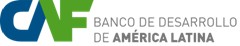 De:	 NOMBRE COMPLETO DE REPRESENTANTE LEGALCARGOPROVEEDORPara:	CAF_DSST_COREBANK@caf.comReferencia:	Notificación de Intención de Participación en el Concurso internacional para la Selección de Proveedores para la Modernización y Transformación de la Plataforma del Negocio de Crédito en CAF.Opción Afirmativa: [	]Hemos recibido su invitación para participar en el Proceso de Selección relacionado con la referencia, acogiéndonos a la opción afirmativa.En este sentido, manifestamos nuestra disposición a cumplir con los términos y condiciones establecidos en el Convenio de Confidencialidad adjunto.Opción Negativa: [	]No podemos aceptar  su  invitación  para  participar  en  el  Proceso  de  Selección relacionado con la referencia.Firma Autorizada (*)	Fecha: [	](*) FIRMADA POR LA PERSONA FACULTADA PARA REPRESENTAR AL PROVEEDOR/CONSULTOR. SE REQUIERE DOCUMENTO QUE CERTIFIQUE DICHA REPRESENTACIÓN.